Výroba papíru a polysacharidyPracovní list je určen pro žáky středních škol, může být částečně použit i na 2. stupni základních škol. Žáci si na základě zhlédnutého videa jednak mohou vyrobit domácí papír, jednak si zopakují základní vlastnosti polysacharidů.Domácí papírna________________________________________________________Na základě zhlédnutého videa popište výrobu domácího papíru.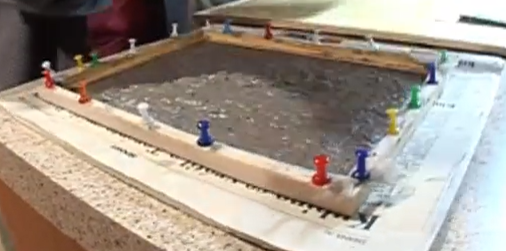 ………………………………………………………………………………………………………………………………………………………………………………………………………………………………………………………………………………………………………………………………Podle popisu si připravte domácí papír.Vysvětlete následující pojmy:		makromolekula		polysacharid		stavební jednotka		štěpka		ligninDoplňte tabulku.Co jsem se touto aktivitou naučil(a):………………………………………………………………………………………………………………………………………………………………………………………………………………………………………………………………………………………………………………………………………Autor: Zora Knoppová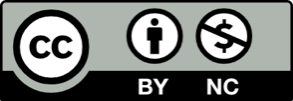 Toto dílo je licencováno pod licencí Creative Commons [CC BY-NC 4.0]. Licenční podmínky navštivte na adrese [https://creativecommons.org/choose/?lang=cs].POLYSACHARIDSLOŽENÍ VÝSKYTškrobchitincelulózaglykogen